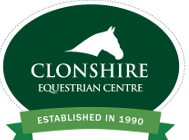 Clonshire Equestrian CentreInterschools Showjumping CompetitionFriday 1st November 2019Primary & Secondary Schools Individual Competition Entry FormPlease complete form using Block CapitalsName of School: ___________________________ Primary or Secondary School Student: ________________________________Please tick competition requiredPrimary (60cm) Competition                    Novice (80cm) Competition   Open (1M) Competition I hereby confirm that the student above is currently in Primary or Secondary education:School Principal: __________________    School Stamp:Signature of School Principal: ______________________________Please return completed form with cheque €15 made payable to Clonshire Equestrian Centre by Monday 25th October 2019 to:Interschools Competition, Clonshire Equestrian Centre, Adare, Co. LimerickCompetitors NameDate of BirthName of Horse1.Chef d’Equipe:Email Address:Telephone No: